Preference form KS4 Options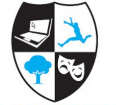 It is important that you consider all the options available to you and make decisions based on the advice of your teachers and parents. To complete this form, you will need to:Choose either Geography or History (you can choose both);Choose 3 other courses – indicate choices by ticking relevant box (do not number in terms of order of preference, as this will not be taken into account);Putting more or less than 3 choices will not help you or us with the process;Understand that at this stage you are expressing a preference, we will only run courses which meet the needs of the year group and are efficient;If we cannot meet your preferences, we will meet with you to discuss other options;The deadline for Preference forms is the 4th MarchCore – all students study the following:Optional Courses: Humanities	Optional Courses: Other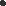 Course QualificationMathsGCSE Mathematics AQAEnglish LanguageGCSE English Language AQAEnglish LiteratureGCSE English Literature AQATrilogy ScienceGCSE (Equivalent to 2 GCSEs) Combined Science Trilogy AQA Triple ScienceGCSE Biology, Chemistry and Physics AQACore P.ENonePersonal Development including Citizenship, R.E and PHSENoneCourseQualificationPreferenceHistoryGSCE History Edexcel GeographyGCSE Geography AQACourseQualificationPreferenceArtGCSE Art EdexcelArt and Design: TextilesGCSE Art and Design Edexcel Creative Media ProductionTechnical Award Creative Media Production Pearson Level 2Design Technology: Resistant materialsGCSE Design and Technology EdexcelEnterprise and MarketingTechnical Award Enterprise and Marketing Cambridge National Certificate Level 2DramaTechnical Award Performing Arts Level 2 (Pearson)Food Preparation and NutritionGCSE Food Preparation and Nutrition EdexcelFrenchGCSE French AQAGermanGCSE German AQAHealth and Social CareTechnical Award Health and Social Care Cambridge National Certificate Level 2Information TechnologyTechnical Award Cambridge National Certificate in Information Technologies OCR Level 2MusicTechnical Award Music Practice Level 2 (Pearson)P.EGCSE P.E Edexcel / Technical Award Sports Studies CambridgePhilosophy and EthicsGCSE Religious Studies OCRStatisticsGCSE Statistics EdexcelStudent NameFormParent/ carer signature: